Gjelder fra 24.09.18Barnets vansker:Oppmerksomhet/konsentrasjon Atferd/samspill/psykososial funksjonArtikulasjon/fonologi -språklydvanskerSpråk/begrepSynHørselMotorikkLærevansker/forsinket utviklingAnnet (spesifiser)____________________________________________________Tiltak inneværende år Ressursbehov kommende barnehageår:Kopi sendes:1. foreldre/foresatte2. Kultur- og undervisningskontoretOriginalen sendes PPT som avgir selvstendig uttalelse om søknaden.Dersom barnet flytter til en annen kommune eller kommer flyttende fra en annen kommune, skal vedtaket om spesialpedagogisk hjelp gjelde frem til det blir fattet nytt vedtak i saken. Jf Barnehageloven §19e.Personopplysninger ivaretas ift. Lov om personopplysninger (Personopplysningsloven). Personopplysninger i forbindelse med en spesifikk sak er bare tilgjengelig for saksbehandlere i PPT.Dato:				Foresattes underskrift:Dato:				Ansvarlig pedagogs underskrift:Dato:				Styrers underskrift:NB! Ressurssøknaden kan ikke behandles før vedlagte samtykkeskjema er utfylt og underskrevet!!Samtykke – tverrfaglig samarbeidNavn på barnet:Fødselsnummer:Jeg/ vi gir med dette samtykke til at følgende etater løses fra sin taushetsplikt for å bidra til å skape helhetlige og koordinerte tjenester:Jeg/ vi er kjent med at jeg/ vi på hvilket som helst tidspunkt kan trekke tilbake dette samtykket ved skriftlig melding.Dette samtykket er gitt under forutsetning av at underskriverne på forhånd er gjort kjent med tema/ opplysninger/ vurderinger som kan drøftes med samarbeidende instanser.Dato/ underskrift foresatte:Dato/ underskrift foresatte: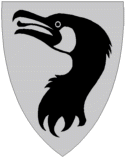 	Skjervøy kommuneKultur – og undervisningsetatenSøknad om tilleggsressurser - Søknadsfrist: 20.12.Unntatt offentlighet,                                     jf. offvl § 13, jf. fvl § 13	  Barnets navn:Født:   Barnehage:   Søknaden gjelder barnehageåret:    Søknaden gjelder barnehageåret:  Ressursbruk inneværende barnehageår:Ressursbruk inneværende barnehageår:OrganiseringUketimerPedagog EnetimerAssistent Gruppetimer Styrking på gruppenRessursbehov:Uketimer:PedagogAssistentPEDAGOGISK RAPPORT (opplysninger fra barnehagen) Rapporten skal inneholde følgende opplysninger og skal være kjent for foreldre/ foresatte.PEDAGOGISK RAPPORT (opplysninger fra barnehagen) Rapporten skal inneholde følgende opplysninger og skal være kjent for foreldre/ foresatte.PEDAGOGISK RAPPORT (opplysninger fra barnehagen) Rapporten skal inneholde følgende opplysninger og skal være kjent for foreldre/ foresatte.Beskriv hvordan barnehagens fysiske utforming kan brukes til å legge til rette for å gi barnet et godt og stimulerende barnehagetilbudBeskriv hvilket materiell barnehagen har til rådighet for å stimulere barnets utvikling (leker, spill, bøker, pc, Ipad, pedagogiske språkverktøy (snakkepakken, bokkofferter) og lignende)Har barnehagen et bestemt pedagogisk opplegg? Er den samlede kompetansen tilstrekkelig til å møte barnets behov? Beskriv hvordan kompetansen benyttes for å tilpasse barnehagetilbudet. Beskriv de ansattes utdanning, erfaring og særlige kvalifikasjoner.Har barnet støttepedagog/ spesialpedagog? Hvor lenge har barnet hatt dette, og hvor mange timer i uken?Beskriv kvaliteter ved barnehage- hjem samarbeidetPedagogisk leders/ spesialpedagogens vurdering av behov for avvik fra et ordinært barnehagetilbudKan barnet delta i det allmennpedagogiske tilbudet på lik linje med jevnaldrende barn? Beskriv situasjoner der innholdet må avvike fra det ordinære barnehagetilbudet. Hva er realistiske mål for barnets utvikling?I hvilken form bør det pedagogiske tilbudet gis? Har barnet behov for trening en-til en? Kan hjelpen gis i mindre gruppe/ hel gruppe?Sterke sider: Beskriv barnets sterke sider. Sterke sider: Beskriv barnets sterke sider. Sterke sider: Beskriv barnets sterke sider. Sosial og emosjonell fungering: Hvordan fungerer barnet i lek og samhandling med andre barn?Sosial og emosjonell fungering: Hvordan fungerer barnet i lek og samhandling med andre barn?Sosial og emosjonell fungering: Hvordan fungerer barnet i lek og samhandling med andre barn?Språklig fungering: Beskriv barnets språklige fungering? Hvordan er uttalen? Hvilket inntrykk har dere av barnets ordforråd og begrepsforståelse? Hvordan er barnets motivasjon i språkstimulerende aktiviteter? For flerspråklige barn: Hvordan er barnets språklige fungering på morsmålet?Språklig fungering: Beskriv barnets språklige fungering? Hvordan er uttalen? Hvilket inntrykk har dere av barnets ordforråd og begrepsforståelse? Hvordan er barnets motivasjon i språkstimulerende aktiviteter? For flerspråklige barn: Hvordan er barnets språklige fungering på morsmålet?Språklig fungering: Beskriv barnets språklige fungering? Hvordan er uttalen? Hvilket inntrykk har dere av barnets ordforråd og begrepsforståelse? Hvordan er barnets motivasjon i språkstimulerende aktiviteter? For flerspråklige barn: Hvordan er barnets språklige fungering på morsmålet?Konsentrasjon og oppmerksomhet: Evner barnet å opprettholde lek og aktivitet i tilrettelagte eller egenvalgte aktiviteter? Kan barnet starte og avslutte en aktivitet. Kan barnet ta imot beskjeder? Hvordan mestrer barnet ulike overgangssituasjoner?Konsentrasjon og oppmerksomhet: Evner barnet å opprettholde lek og aktivitet i tilrettelagte eller egenvalgte aktiviteter? Kan barnet starte og avslutte en aktivitet. Kan barnet ta imot beskjeder? Hvordan mestrer barnet ulike overgangssituasjoner?Konsentrasjon og oppmerksomhet: Evner barnet å opprettholde lek og aktivitet i tilrettelagte eller egenvalgte aktiviteter? Kan barnet starte og avslutte en aktivitet. Kan barnet ta imot beskjeder? Hvordan mestrer barnet ulike overgangssituasjoner?Problemområder/ behov: Beskriv de ferdighetene innen ADL, motorikk, sosialt samspill, lek, atferd, trivsel og motivasjon som dere ser at barnet strever med. Vær nøye med å beskrive konkret hvordan barnet fungerer i forhold til jevnaldrende. Hva klarer barnet med hjelp? Hva klarer barnet uten hjelp?Problemområder/ behov: Beskriv de ferdighetene innen ADL, motorikk, sosialt samspill, lek, atferd, trivsel og motivasjon som dere ser at barnet strever med. Vær nøye med å beskrive konkret hvordan barnet fungerer i forhold til jevnaldrende. Hva klarer barnet med hjelp? Hva klarer barnet uten hjelp?Problemområder/ behov: Beskriv de ferdighetene innen ADL, motorikk, sosialt samspill, lek, atferd, trivsel og motivasjon som dere ser at barnet strever med. Vær nøye med å beskrive konkret hvordan barnet fungerer i forhold til jevnaldrende. Hva klarer barnet med hjelp? Hva klarer barnet uten hjelp?Motorikk: Hvordan er barnets finmotorikk og grovmotorikk? Kroppsbevissthet?Motorikk: Hvordan er barnets finmotorikk og grovmotorikk? Kroppsbevissthet?Motorikk: Hvordan er barnets finmotorikk og grovmotorikk? Kroppsbevissthet?Vedlagt kartlegging: (sett kryss og dater)All kartlegging skal sammenfattes og tolkes og legges som vedlegg til tilmeldingen.PPT anbefaler: 1. kartlegging – tiltak – 2. kartleggingVedlagt kartlegging: (sett kryss og dater)All kartlegging skal sammenfattes og tolkes og legges som vedlegg til tilmeldingen.PPT anbefaler: 1. kartlegging – tiltak – 2. kartleggingVedlagt kartlegging: (sett kryss og dater)All kartlegging skal sammenfattes og tolkes og legges som vedlegg til tilmeldingen.PPT anbefaler: 1. kartlegging – tiltak – 2. kartlegging      TRASDato:Dato:       Alle Med Dato:Dato:      Annen kartleggingDato:Dato:Tiltak som er utprøvd tidligere/ i forkant av søknad om ressurs.Hva er prøvd?Hvor lenge?Hvordan var tiltakene organisert?Evaluering av tiltakene (hva fungerte bra/ mindre bra?)Kartlegginger: (Kartlegginger fra inneværende barnehageår SKAL sammenfattes og tolkes av den som søker om tilleggsressurs. Kartleggingene SKAL legges som vedlegg.)Kryss av:HelsesøsterBarneskole/ ungdomsskoleBarnehageBarnevernstjenestenBarnehabiliteringenBUPFastlegeAndre: